Urząd Marszałkowski Województwa Mazowieckiego w Warszawie
Departament Polityki Ekologicznej, Geologii i Łowiectwa
ul. Ks. I. Kłopotowskiego 5, 03-718 Warszawa
Telefon: 22-59-79-052, polityka.ekologiczna@mazovia.pl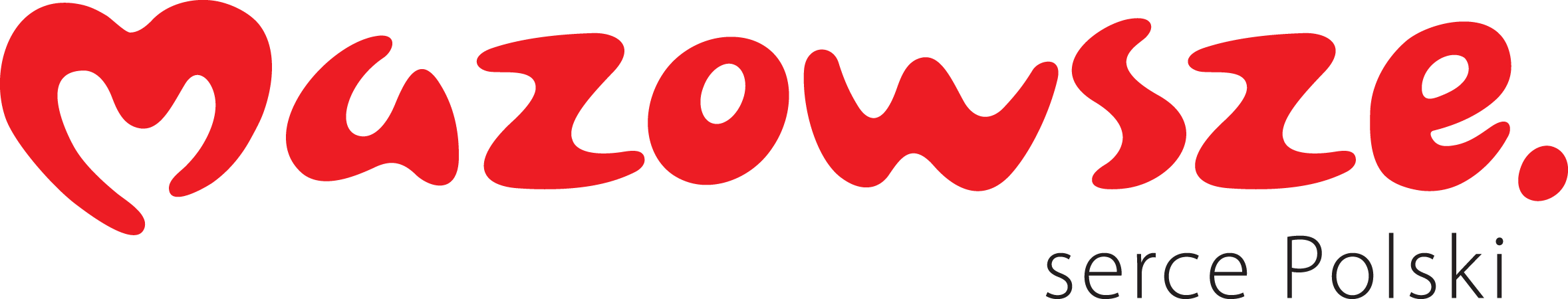 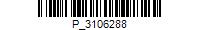 PE-II.7131.8.2022.KPWarszawa, 19 lipca 2022 rokuWedług rozdzielnikaDotyczy: uchwały w sprawie określenia terminów zakończenia okresów zbiorów poszczególnych gatunków roślin uprawnych na terenie województwa mazowieckiego dla celów zachowania uprawnień do odszkodowania za szkody łowieckieSzanowni Państwo!Uprzejmie informuję, że z dniem 15 lipca 2022 roku weszła w życie uchwała nr 97/22 Sejmiku Województwa Mazowieckiego z dnia 21 czerwca 2022 roku w sprawie określenia terminów zakończenia okresów zbiorów poszczególnych gatunków roślin uprawnych na terenie województwa mazowieckiego dla celów zachowania uprawnień do odszkodowania za szkody łowieckie (Dz. Urz. Woj. Maz. poz. 6976), którą zostały zmienione dotychczasowe terminy zakończenia okresów zbiorów dla gryki, kukurydzy na zielonkę, kukurydzy na ziarno, buraków cukrowych, rzepaku ozimego, soi, strączkowych pastewnych na zielonkę (w plonie wtórnym lub jako międzyplon ścierniskowy).Jednocześnie utraciła moc uchwała nr 108/18 Sejmiku Województwa Mazowieckiego 
z dnia 19 czerwca 2018 roku w sprawie terminów zakończenia okresów zbiorów poszczególnych gatunków roślin uprawnych na terenie województwa mazowieckiego dla celów zachowania uprawnień do odszkodowania za szkody łowieckie, obowiązujących od 2018 roku (Dz. Urz. Woj. Maz. poz. 6478).Zgodnie z Prawem łowieckim posiadaczom uszkodzonych przez zwierzęta łowne upraw lub płodów rolnych, którzy nie dokonali ich sprzętu w terminie 14 dni od dnia zakończenia okresu zbioru tego gatunku roślin w danym regionie, określonego przez sejmik województwa w drodze uchwały, odszkodowanie nie przysługuje.Z poważaniemZ up. Marszałka WojewództwaDyrektor Departamentu Polityki Ekologicznej, Geologii i ŁowiectwaTomasz Krasowskipodpisano kwalifikowanympodpisem elektronicznymPodstawa prawna:art. 48 pkt 2 ustawy z dnia 13 października 1995 r. Prawo łowieckie (Dz. U. z 2022 r. poz. 1173)Załączniki:Załącznik nr 1. Uchwała nr 97/22 Sejmiku Województwa Mazowieckiego 
z dnia 21 czerwca 2022 r.Sprawę prowadzi:Krzysztof PawlakTelefon: 22-59-79-470krzysztof.pawlak@mazovia.plRozdzielnik:Urzędy gmin z terenu województwa mazowieckiego;Mazowiecka Izba Rolnicza;Polski Związek Łowiecki – Zarząd Główny oraz Zarządy Okręgowe w Białej Podlaskiej, Ciechanowie, Ostrołęce, Płocku, Siedlcach, Skierniewicach, Radomiu
 i Warszawie;Regionalne Dyrekcje Lasów Państwowych w Białymstoku, Lublinie, Łodzi, Olsztynie, Radomiu i Warszawie.